A new liaison statement has been received from SG15.This liaison statement follows and the original file can be downloaded from the ITU ftp server at http://handle.itu.int/11.1002/ls/sp16-sg15-oLS-00335.docx.ITU-T Study Group 15 entrusted WP1/15, under Question 1/15, with the task to manage and carry out the Lead Study Group on Home Network Transport (HNT) Standards activities. The outcome of the activities consisting of the HNT Standards Overview and Work Plan containing a list of the existing Standards and Recommendations from ITU and various other Standardization Bodies as well as their related Work Plan and ongoing HNT activities.
This document is intended to provide an overview of various Standardization Groups and their ongoing activities pertaining to Home Network, to identify gaps and overlaps and so as to help in the coordination of HNT standardization activities. The document has been revised during the ITU-T SG15 E-meeting, 6-17 December. 
The new updated version from the meeting can be found on:http://www.itu.int/en/ITU-T/studygroups/Pages/sg15-hnt.aspxQ1/15 would like to express thanks for your kind cooperation, especially to those organizations that have been previously contacted and made specific recommendations to update this document by LS.As usual after each revision, Q1/15 would again like to draw your attention to this document and would appreciate any suggestions and comments.Section 1.3 “Home Network Activities within other ITU-T Study Groups”
This Section provides an overview of the existing Home Network related activities within other ITU-T Study Groups. Q1/15 invite you to review (in Table 3) the status of the standardization activities related to Home Network within your ITU-T Study Group (existing Recommendations and Recommendations under study) and to point out identified issues, gaps and overlaps regarding Home Network standardization.

Section 2 “Home Network Activities within ITU-R and in other Standards Development Organizations”
This Section reports existing Home Network standardization activities within ITU-R and in other Standards Development Organizations. Q1/15 welcomes your input, update or comments (in Table 4 ) of those activities concerning your group or organization as well as any identified issues, gaps and overlaps regarding Home Network standardization.

Feel free to use URL to your website to refer to lists of existing Recommendations, Standards and Work Plans related to Home Network within your group or organization. 
Note also the web presentation of the HNT Standards Overview hosted on ITU-T SG15 website  page “Documentation”: see at https://www.itu.int/net4/ITU-T/landscape#?topic=0.132&workgroup=1&searchValue=&page=1&sort=Revelance
Annex 2 “List of Contacts”
Annex 2 contains a contacts list of standards organizations engaged in developing standards related to HNT. Q1/15 welcomes your comments and suggestions on this list, including any candidate standards organizations to add or you believe could be removed as not pertinent to the HNT Standardization and Work Plan.Q1/15 of ITU-T SG15 looks forward to future liaisons with all pertinent ITU-T and ITU-R Study Groups, Working Parties and other pertinent SDOs to keep the HNT Standards Overview and Work Plan current, relevant and effective._________________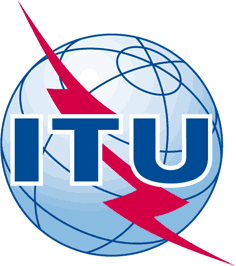 INTERNATIONAL TELECOMMUNICATION UNIONTELECOMMUNICATION STANDARDIZATION SECTORSTUDY PERIOD 2017-2020INTERNATIONAL TELECOMMUNICATION UNIONTELECOMMUNICATION STANDARDIZATION SECTORSTUDY PERIOD 2017-2020INTERNATIONAL TELECOMMUNICATION UNIONTELECOMMUNICATION STANDARDIZATION SECTORSTUDY PERIOD 2017-2020TSAG-TD1263INTERNATIONAL TELECOMMUNICATION UNIONTELECOMMUNICATION STANDARDIZATION SECTORSTUDY PERIOD 2017-2020INTERNATIONAL TELECOMMUNICATION UNIONTELECOMMUNICATION STANDARDIZATION SECTORSTUDY PERIOD 2017-2020INTERNATIONAL TELECOMMUNICATION UNIONTELECOMMUNICATION STANDARDIZATION SECTORSTUDY PERIOD 2017-2020TSAGINTERNATIONAL TELECOMMUNICATION UNIONTELECOMMUNICATION STANDARDIZATION SECTORSTUDY PERIOD 2017-2020INTERNATIONAL TELECOMMUNICATION UNIONTELECOMMUNICATION STANDARDIZATION SECTORSTUDY PERIOD 2017-2020INTERNATIONAL TELECOMMUNICATION UNIONTELECOMMUNICATION STANDARDIZATION SECTORSTUDY PERIOD 2017-2020Original: EnglishQuestion(s):Question(s):N/AN/AE-Meeting, 10-17 January 2022TD
(Ref.: SG15-LS335)TD
(Ref.: SG15-LS335)TD
(Ref.: SG15-LS335)TD
(Ref.: SG15-LS335)TD
(Ref.: SG15-LS335)Source:Source:ITU-T Study Group 15ITU-T Study Group 15ITU-T Study Group 15Title:Title:LS on the new version of the Home Network Transport (HNT) Standards Overview and Work Plan [from ITU-T SG15]LS on the new version of the Home Network Transport (HNT) Standards Overview and Work Plan [from ITU-T SG15]LS on the new version of the Home Network Transport (HNT) Standards Overview and Work Plan [from ITU-T SG15]Purpose:Purpose:ActionActionActionLIAISON STATEMENTLIAISON STATEMENTLIAISON STATEMENTLIAISON STATEMENTLIAISON STATEMENTFor action to:For action to:For action to:BROADBAND FORUM, ITU-R SG 1, ITU-R SG 5, ITU-R SG 6, ISO/IEC JTC1/SC25, IEEE 802.3 Working Group, ETSI TC ATTM, MoCA, ITU-T SG5, SG9, SG13, SG16, SG17, TSAGBROADBAND FORUM, ITU-R SG 1, ITU-R SG 5, ITU-R SG 6, ISO/IEC JTC1/SC25, IEEE 802.3 Working Group, ETSI TC ATTM, MoCA, ITU-T SG5, SG9, SG13, SG16, SG17, TSAGFor comment to:For comment to:For comment to:--For information to:For information to:For information to:--Approval:Approval:Approval:ITU-T SG15 meeting (E-meeting, 17 December 2021)ITU-T SG15 meeting (E-meeting, 17 December 2021)Deadline:Deadline:Deadline:26 August 202226 August 2022Contact:Contact:Contact:Jean-Marie Fromenteau
Corning Incorporated
USATel: + 49 9561 42 74 20
Email: fromentejm@corning.com Contact:Contact:Contact:Dekun Liu
Huawei Technologies Co., Ltd.
P.R. ChinaEmail: liudekun@huawei.com INTERNATIONAL TELECOMMUNICATION UNIONTELECOMMUNICATION
STANDARDIZATION SECTORSTUDY PERIOD 2017-2020INTERNATIONAL TELECOMMUNICATION UNIONTELECOMMUNICATION
STANDARDIZATION SECTORSTUDY PERIOD 2017-2020INTERNATIONAL TELECOMMUNICATION UNIONTELECOMMUNICATION
STANDARDIZATION SECTORSTUDY PERIOD 2017-2020SG15-LS335SG15-LS335INTERNATIONAL TELECOMMUNICATION UNIONTELECOMMUNICATION
STANDARDIZATION SECTORSTUDY PERIOD 2017-2020INTERNATIONAL TELECOMMUNICATION UNIONTELECOMMUNICATION
STANDARDIZATION SECTORSTUDY PERIOD 2017-2020INTERNATIONAL TELECOMMUNICATION UNIONTELECOMMUNICATION
STANDARDIZATION SECTORSTUDY PERIOD 2017-2020STUDY GROUP 15STUDY GROUP 15INTERNATIONAL TELECOMMUNICATION UNIONTELECOMMUNICATION
STANDARDIZATION SECTORSTUDY PERIOD 2017-2020INTERNATIONAL TELECOMMUNICATION UNIONTELECOMMUNICATION
STANDARDIZATION SECTORSTUDY PERIOD 2017-2020INTERNATIONAL TELECOMMUNICATION UNIONTELECOMMUNICATION
STANDARDIZATION SECTORSTUDY PERIOD 2017-2020Original: EnglishOriginal: EnglishQuestion(s):Question(s):1/151/15E-meeting, 6-17 December 2021E-meeting, 6-17 December 2021LS
(Ref.: SG15-TD770/PLEN-Annex 1.3)LS
(Ref.: SG15-TD770/PLEN-Annex 1.3)LS
(Ref.: SG15-TD770/PLEN-Annex 1.3)LS
(Ref.: SG15-TD770/PLEN-Annex 1.3)LS
(Ref.: SG15-TD770/PLEN-Annex 1.3)LS
(Ref.: SG15-TD770/PLEN-Annex 1.3)Source:Source:ITU-T Study Group 15ITU-T Study Group 15ITU-T Study Group 15ITU-T Study Group 15Title:Title:LS on the new version of the Home Network Transport (HNT) Standards Overview and Work Plan.LS on the new version of the Home Network Transport (HNT) Standards Overview and Work Plan.LS on the new version of the Home Network Transport (HNT) Standards Overview and Work Plan.LS on the new version of the Home Network Transport (HNT) Standards Overview and Work Plan.LIAISON STATEMENTLIAISON STATEMENTLIAISON STATEMENTLIAISON STATEMENTLIAISON STATEMENTLIAISON STATEMENTFor action to:For action to:For action to:ITU-T TSAG
ITU-T SG5, SG9, SG13, SG16, SG17
ITU-R SG1, SG5, SG6
ETSI TC ATTM
ISO/IEC JTC 1/SC 25, IEEE 802.3, Broadband Forum, MoCAITU-T TSAG
ITU-T SG5, SG9, SG13, SG16, SG17
ITU-R SG1, SG5, SG6
ETSI TC ATTM
ISO/IEC JTC 1/SC 25, IEEE 802.3, Broadband Forum, MoCAITU-T TSAG
ITU-T SG5, SG9, SG13, SG16, SG17
ITU-R SG1, SG5, SG6
ETSI TC ATTM
ISO/IEC JTC 1/SC 25, IEEE 802.3, Broadband Forum, MoCAFor comment to:For comment to:For comment to:For information to:For information to:For information to:Approval:Approval:Approval:ITU-T SG15 meeting (E-meeting, 17 December 2021)ITU-T SG15 meeting (E-meeting, 17 December 2021)ITU-T SG15 meeting (E-meeting, 17 December 2021)Deadline:Deadline:Deadline:26 August 202226 August 202226 August 2022Contact:Contact:Jean-Marie Fromenteau
Corning Incorporated
USA Jean-Marie Fromenteau
Corning Incorporated
USA Jean-Marie Fromenteau
Corning Incorporated
USA Tel: + 49 9561 42 74 20
Email: fromentejm@corning.comContact:Contact:Dekun Liu
Huawei Technologies Co., Ltd.
P.R. China Dekun Liu
Huawei Technologies Co., Ltd.
P.R. China Dekun Liu
Huawei Technologies Co., Ltd.
P.R. China Email: liudekun@huawei.comKeywords:HNT; Home Network Transport; Standards Overview; Standards Work Plan;Abstract:This LS invites the ITU-T and ITU-R Study Groups and other standards organizations engaged in developing standards related to HNT to review and provide their updates on the new version of the Home Network Transport (HNT) Standards Overview and Work Plan.